Inleveren bij of opsturen naar de secretaris	Gegevens adspirant-lid:                                                 					* = doorhalen wat niet van toepassing is of invullenNBB = Nederlandse Bridge BondHandtekening:NB: ondertekening houdt in, dat er akkoord gegaan wordt met het privacyreglement van de club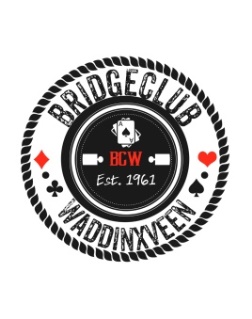 Secretaris:Willem van Oudshoornp.a. Anne Frank Centrum Jan van Bijnenpad 1, 2742 VS WaddinxveenE-mail: secretaris@bcwaddinxveen.nlTelefoon: 06 - 15 49 33 31 ING-bank Waddinxveen rekeningnummer: NL79 INGB 0659 1998 31Opgericht september 1961Aanmeldingsformulier	Datum aanmelding:Achternaam:Tussenvoegsel:	Voornaam:Voorletters:Geslacht:	Man / Vrouw   * Geboortedatum:Adres + huisnummer:Plaats:	Postcode:Telefoonnummer:E-mailadres:	NBB-nummer:Je speelsterkte (NBB-rating, klasse, lijn of ervaring)Andere NBB-vereniging waar je blijft spelen:Vorige vereniging waar je speelde:Op welke avond(en) wil je spelen:Maandag / Donderdag / Beide  *  (Indien bekend) gewenste partner (voor- en achternaam ):Gewenste ingangsdatum lidmaatschap:datum ontvangst secretaris:		gezien wedstrijdcommissie:		opgenomen in ledenadministratie:	besluit aan aspirant-lid medegedeeld:	aanmelding naar penningmeester: